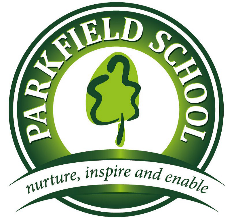 Our Equality Objectives 2018-2019ObjectiveWhat we are doing to meet the objectiveProgress to dateTo promote cultural understanding and awareness of different religious beliefs in order to prepare our students to be successful in the context of diverse communitiesOur curriculum includes a wide range of opportunities to promote cultural understanding.Our curriculum specifically covers the teaching of differing religious beliefs.Students receive a broad education in this area that prepares them well for the future.We are currently reviewing our curriculum to further enhance these opportunities.To close gaps in attainment and achievement between students and all groups of students; especially boys and girls, students eligible for free-school meals, students with special educational needs and disabilities.All teachers are aware of their responsibility to support the achievement of all students.Challenge meetings run by a senior leader ensure that the under-achievement of students from groups is addressed.Leaders ensure that interventions are in place to prevent underachievement.Outcomes in 2018 showed that SEND students and those who are disadvantaged did well at KS4. In KS2 Disadvantaged students did not do so well, however this was in large part due to a large number of disadvantaged students joining late in Year 6.The current gaps for disadvantaged students is widening, this will need to be considered carefully by leaders.To reduce the incidence of the use of homophobic, sexist and racist language by students in the school.Individual issues are dealt with swiftly by staff.Senior leaders place a high priority on dealing with any issue of racism, sexism or homophobia. At times we involve the police in dealing with incidence of this nature.Opportunities exist within the curriculum to explore these matters in depth.Assemblies cover issues of this nature.All incidence are recorded on Bromcom.Incidence of racism, sexism or homophobia are low. Any recorded incidence is dealt with swiftly by leaders.